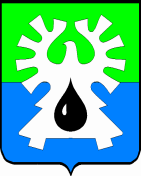 МУНИЦИПАЛЬНОЕ ОБРАЗОВАНИЕ ГОРОД УРАЙ       ХАНТЫ-МАНСИЙСКИЙ АВТОНОМНЫЙ ОКРУГ - ЮГРА   ДУМА ГОРОДА УРАЙ  РЕШЕНИЕ от 27 сентября 2012                                                                                      № 80О муниципальном дорожном фонде города УрайРассмотрев представленный исполняющим обязанности главы администрации города Урай проект решения Думы города Урай «О муниципальном дорожном фонде города Урай», на основании пункта 5 статьи 179.4 Бюджетного кодекса Российской Федерации, Дума города Урай решила:        1. Создать муниципальный дорожный фонд города Урай.2. Утвердить порядок формирования и использования муниципального дорожного фонда города Урай согласно приложению.3. Контроль за выполнением решения возложить на постоянные  комиссии Думы города Урай по вопросам местного самоуправления (Р.Ф. Мукаев) и бюджету (М.А. Лобарь).4. Настоящее решение вступает в силу после официального опубликования в газете «Знамя».Глава города Урай 	 		                         А.Г. ЗабозлаевПриложение к решению Думы города Урайот  27 сентября 2012 №80 Порядок формирования и использования муниципального дорожного фонда города Урай(в редакции решений Думы города от 10.12.2012 № 122,  от 24.10.2013 № 60, от 24.09.2015 № 85) 1. Общие положения. 1.1. Порядок формирования и использования муниципального дорожного фонда города Урай (далее - Порядок) разработан на основании пункта 5 статьи 179.4 Бюджетного кодекса Российской Федерации.1.2. Средства муниципального дорожного фонда (далее Дорожный фонд) имеют целевое назначение и не подлежат изъятию или расходованию на нужды, не связанные с обеспечением дорожной деятельности в отношении автомобильных дорог общего пользования, а также капитального ремонта и ремонта дворовых территорий многоквартирных домов, проездов к дворовым территориям многоквартирных домов в городе Урай.2. Формирование Дорожного фонда.2.1. Объем бюджетных ассигнований Дорожного фонда утверждается решением Думы города Урай о бюджете на очередной финансовый год и плановый период в размере не менее суммы прогнозируемого объема доходов бюджета городского округа город Урай, поступающих из источников формирования Дорожного фонда в соответствии с пунктом 2.2 Порядка.2.2. Источниками формирования Дорожного фонда являются:1) подпункт «1» утратил силу - решение Думы города Урай от 24.10.2013 №602) поступления в виде субсидий из бюджетов бюджетной системы Российской Федерации, бюджета Ханты-Мансийского автономного округа - Югры на финансовое обеспечение дорожной деятельности в отношении автомобильных дорог общего пользования местного значения города Урай;3) плата за пропуск в период весеннего ограничения движения автотранспорта в счет возмещения причиняемого при этом ущерба автомобильным дорогам общего пользования местного значения;4) поступления сумм в возмещение вреда, причиняемого автомобильным дорогам общего пользования местного значения города Урай транспортными средствами, осуществляющими перевозки тяжеловесных и (или) крупногабаритных грузов;5) государственная пошлина за выдачу специального разрешения на движение по автомобильным дорогам общего пользования местного значения городского округа города Урай тяжеловесного и (или) крупногабаритного транспортного средства, а также транспортного средства, осуществляющего перевозки опасных грузов;подпункт «5» в редакции решения Думы города Урай от 24.09.2015 №856) денежные взыскания (штрафы) за нарушение правил перевозки крупногабаритных и тяжеловесных грузов по автомобильным дорогам общего пользования местного значения городского округа города Урай;7) плата за оказание услуг по присоединению объектов дорожного сервиса к автомобильным дорогам общего пользования местного значения городского округа города Урай;8) безвозмездные поступления от физических и юридических лиц на финансовое обеспечение дорожной деятельности, в том числе добровольные пожертвования;9) денежные средства, поступающие в местный бюджет от уплаты неустоек (штрафов, пеней), а также от возмещения убытков муниципального заказчика, взысканных в установленном порядке в связи с нарушением исполнителем (подрядчиком) условий муниципального контракта или иных договоров, финансируемых за счет средств муниципального дорожного фонда, или в связи с уклонением от заключения таких контрактов или иных договоров;10) доходы, получаемые в виде арендной платы за земельные участки, расположенные в полосе отвода автомобильных дорог общего пользования местного значения, находящихся в собственности городского округа города Урай;11) доходы от эксплуатации и использования имущества автомобильных дорог, находящихся в собственности городского округа города Урай;12) денежные средства, внесенные участником конкурса или аукциона, проводимых в целях заключения муниципального контракта, финансируемого за счет средств муниципального дорожного фонда, в качестве обеспечения заявки на участие в таком конкурсе или аукционе в случае уклонения участника конкурса или аукциона от заключения такого контракта и в иных случаях, установленных законодательством Российской Федерации;13)  единый налог на вмененный доход при наличии условий, определенных абзацем вторым пункта 2.3 настоящего Порядка;подпункт «13» введен решением Думы города Урай от 10.12.2012 № 122, в редакции решения Думы города Урай от 24 октября 2013 № 6014) акцизы на автомобильный бензин, прямогонный бензин, дизельное топливо, моторные масла для дизельных и карбюраторных (инжекторных) двигателей, производимые на территории Российской Федерации, подлежащие зачислению в местный бюджет. подпункт»14» введён решением Думы города Урай от 24.10.2013№602.3. Формирование бюджетных ассигнований Дорожного фонда на очередной финансовый год и плановый период осуществляется в соответствии с порядком составления проекта городского бюджета на очередной финансовый год и на плановый период, установленным администрацией города Урай, порядком планирования бюджетных ассигнований на очередной финансовый год и на плановый период, утверждаемым Комитетом по финансам администрации города Урай.В случае недостаточности прогнозируемых доходов от источников формирования бюджетных ассигнований Дорожного фонда, указанных в подпунктах 2-12,14  пункта 2.2 настоящего Порядка, в состав источников формирования бюджетных ассигнований Дорожного фонда включаются доходы, получаемые в виде  единого налога на вмененный доход на сумму разницы между прогнозируемыми доходами и планируемыми расходами. абзац введён решением Думы города Урай от 24.10.2013 №602.4. Объем бюджетных ассигнований Дорожного фонда, полученных в виде источников,  указанных в подпунктах 2-12,14  пункта 2.2 настоящего Порядка подлежит корректировке в текущем финансовом году на разницу между фактически поступившими и планируемыми при его формировании объемами доходов бюджета городского округа город Урай. пункт 2.4 в редакции решения Думы города Урай от 24.10.2013 №60В случае изменения объема бюджетных ассигнований Дорожного Фонда, полученных в виде источников,  указанных в подпунктах 2-12,14  пункта 2.2 настоящего Порядка, объем бюджетных ассигнований, полученных  в виде  единого налога на вмененный доход подлежит изменению на сумму разницы между фактически поступившими доходами и планируемыми расходами. абзац введён решением Думы города Урай от 24.10.2013 №60 2.5. Комитет по финансам администрации города Урай доводит до главного распорядителя бюджетных средств Дорожного фонда предельный объем бюджетных ассигнований Дорожного фонда.2.6. Главный распорядитель бюджетных средств Дорожного фонда осуществляет распределение предельных объемов (изменение предельных объемов) бюджетных ассигнований Дорожного фонда на очередной финансовый год и на плановый период по направлениям, указанным в пункте 3.2. настоящего порядка.Использование Дорожного фонда.3.1. Использование средств Дорожного фонда осуществляется в соответствии с целевыми программами в сфере дорожного хозяйства и сводной бюджетной росписью.3.2. Средства Дорожного фонда направляются на:1) капитальный ремонт, ремонт и содержание автомобильных дорог общего пользования местного значения и искусственных сооружений на них, включая разработку и корректировку проектной документации, сметной документации;2) строительство и реконструкцию автомобильных дорог общего пользования местного значения и искусственных сооружений на них, включая разработку документации по планировке территории в целях размещения автомобильных дорог, инженерные изыскания, разработку и корректировку проектной документации, проведение необходимых экспертиз, выкуп земельных участков и подготовку территорий;3) обустройство автомобильных дорог общего пользования местного значения в целях повышения безопасности дорожного движения;4) обеспечение транспортной безопасности объектов автомобильного транспорта и дорожного хозяйства; 5) капитальный ремонт и ремонт дворовых территорий многоквартирных домов, проездов к дворовым территориям многоквартирных домов;6) создание и обеспечение функционирования парковок (парковочных мест), расположенных на автомобильных дорогах общего пользования местного значения муниципального образования городской округ город Урай;7) уплата неустоек (штрафов, пеней), а также возмещение убытков подрядчикам, взысканных в установленном порядке в связи с нарушением муниципальным заказчиком условий муниципального контракта или иных договоров, финансируемых за счет средств муниципального дорожного фонда;8) осуществление иных мероприятий, направленных на улучшение технических характеристик автомобильных дорог общего пользования местного значения и искусственных сооружений на них.3.3. Бюджетные ассигнования Дорожного фонда, не использованные в текущем финансовом году, направляются на увеличение бюджетных ассигнований Дорожного фонда в очередном финансовом году, при этом объем бюджетных ассигнований, полученных в виде субсидий из вышестоящего бюджета на финансовое обеспечение дорожной деятельности в отношении автомобильных дорог местного значения, направляются в объеме остатков, согласованных с Департаментом дорожного хозяйства и транспорта Ханты-Мансийского автономного округа-Югры.3.4. Контроль за формированием и использованием бюджетных ассигнований Дорожного фонда осуществляется в соответствии с законодательством Российской Федерации и муниципальными правовыми актами.